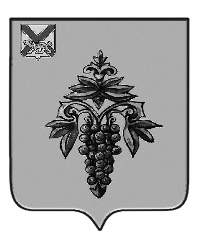 ДУМА ЧУГУЕВСКОГО МУНИЦИПАЛЬНОГО ОКРУГА Р  Е  Ш  Е  Н  И  ЕОт 14.12.2021г.										№ 301О внесении изменений в решение Думы Чугуевского муниципального округа от 18 сентября 2020 года № 88 «О структуре администрации Чугуевского муниципального округа»На основании части 6 статьи 30 Устава Чугуевского муниципального округа, Дума Чугуевского муниципального округаРЕШИЛА:1. Внести изменения в решение Думы Чугуевского муниципального округа от 18 сентября 2020 года № 88 «О структуре администрации Чугуевского муниципального округа» изложив приложение в новой редакции (прилагается).2. Настоящее решение вступает в силу с 01 января 2022 года, подлежит официальному опубликованию и размещению на официальном сайте Чугуевского муниципального округа в сети Интернет.Председатель ДумыЧугуевского муниципального округа                                             Е.В. ПачковПриложение к решению Думы Чугуевского муниципального округаот «14» декабря 2021 года № 301«Приложение к решению Думы Чугуевского муниципального округаот «18» сентября 2020 года № 88СТРУКТУРА АДМИНИСТРАЦИИ ЧУГУЕВСКОГО МУНИЦИПАЛЬНОГО ОКРУГАГЛАВА ЧУГУЕВСКОГО МУНИЦИПАЛЬНОГО ОКРУГА, ГЛАВА АДМИНИСТРАЦИИ1. Первый заместитель главы администрации Чугуевского муниципального округа – начальник управления имущественных и земельных отношений;2. Заместитель главы администрации Чугуевского муниципального округа;3. Заместитель главы администрации Чугуевского муниципального округа – начальник финансового управления;4. Заместитель главы администрации Чугуевского муниципального округа – начальник управления социально-культурной деятельности;5. Заместитель главы администрации Чугуевского муниципального округа – начальник управления образования;6. Руководитель аппарата администрации Чугуевского муниципального округа;7. Отдел по делам гражданской обороны и чрезвычайным ситуациям;8. Мобилизационный отдел.ПЕРВЫЙ ЗАМЕСТИТЕЛЬ ГЛАВЫ АДМИНИСТРАЦИИ –начальник управления имущественных и земельных отношений1. Управление имущественных и земельных отношений;2. Управление экономического развития и потребительского рынка;3. Правовое управление;4. Управление архитектуры и градостроительства;5. Отдел муниципального контроля;6. Отдел охраны труда.III. ЗАМЕСТИТЕЛЬ ГЛАВЫ АДМИНИСТРАЦИИ1. Управление жизнеобеспечения;2. Отдел по исполнению административного законодательства;3.Чугуевский территориальный отдел;4. Кокшаровский территориальный отдел;5. Шумненский территориальный отдел.ЗАМЕСТИТЕЛЬ ГЛАВЫ АДМИНИСТРАЦИИ –начальник финансового управления1. Финансовое управление (с правом юридического лица);2. Управление бухгалтерского учета и отчетности.ЗАМЕСТИТЕЛЬ ГЛАВЫ АДМИНИСТРАЦИИ –начальник управления социально-культурной деятельности1. Управление социально-культурной деятельности;2. Отдел ЗАГС.ЗАМЕСТИТЕЛЬ ГЛАВЫ АДМИНИСТРАЦИИ –начальник управления образования1. Управление образования;2. Отдел по делам несовершеннолетних и защите их прав;3. Отдел опеки и попечительства.VII. РУКОВОДИТЕЛЬ АППАРАТА АДМИНИСТРАЦИИ1.Управление организационной работы;2. Архивный отдел.